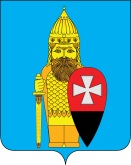 СОВЕТ ДЕПУТАТОВ ПОСЕЛЕНИЯ ВОРОНОВСКОЕ В ГОРОДЕ МОСКВЕ РЕШЕНИЕот 29 ноября 2017 года № 08/15О согласовании адресного перечня по ремонту подъездов многоквартирныхдомов поселения Вороновское в 2018 году   В соответствии с Законом города Москвы от 06 ноября 2002 года № 56 «Об организации местного самоуправления в городе Москве», Уставом поселения Вороновское; Совет депутатов поселения Вороновское решил:   1. Согласовать адресный перечень по ремонту подъездов многоквартирных домов поселения Вороновское в 2018 году (приложение).   2. Опубликовать настоящее решение в бюллетене «Московский муниципальный вестник» и разместить на официальном сайте администрации поселения Вороновское в информационно - телекоммуникационной сети  «Интернет».   3. Контроль за исполнением настоящего решения возложить на Главу поселения Вороновское Исаева М.К.Глава поселение Вороновское                                                                 М.К. Исаев Приложениек решению Совета депутатовпоселения Вороновскоеот 29 ноября 2017 года № 08/15Адресный переченьпо ремонту подъездов многоквартирных домов поселения Вороновское в 2018 году№ п/падрес многоквартирного домаНомер подъезда1пос. ЛМС, мкр. Центральный, д. 2012пос. ЛМС, мкр. Центральный, д. 2023пос. ЛМС, мкр. Центральный, д. 2034п. ЛМС, мкр. Солнечный городок, д. 415п. ЛМС, мкр. Солнечный городок, д. 426п. ЛМС, мкр. Солнечный городок, д. 437п. ЛМС, мкр. Солнечный городок, д. 448п. ЛМС, мкр. Солнечный городок, д. 459п. ЛМС, мкр. Центральный, д. 16110п. ЛМС, мкр. Центральный, д. 16211п. ЛМС, мкр. Центральный, д. 16312п. ЛМС, мкр. Центральный, д. 16413п. ЛМС, мкр. Центральный, д. 16514п. ЛМС, мкр. Центральный, д. 16615п. ЛМС, мкр. Центральный, д. 27116п. ЛМС, мкр. Центральный, д. 27217п. ЛМС, мкр. Центральный, д. 27318п. ЛМС, мкр. Центральный, д. 27419п. ЛМС, мкр. Центральный, д. 27520п. ЛМС, мкр. Центральный, д. 26121п. ЛМС, мкр. Центральный, д. 26222п. ЛМС, мкр. Центральный, д. 26323п. ЛМС, мкр. Центральный, д. 26424п. ЛМС, мкр. Центральный, д. 26525п. ЛМС, мкр. Центральный, д. 29126п. ЛМС, мкр. Центральный, д. 292